Приложение № 16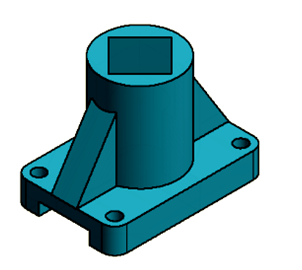 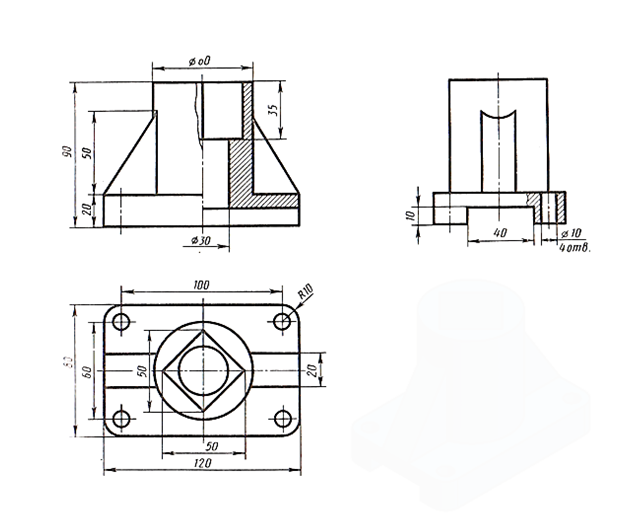 Рис.16